Client Questionnaire                     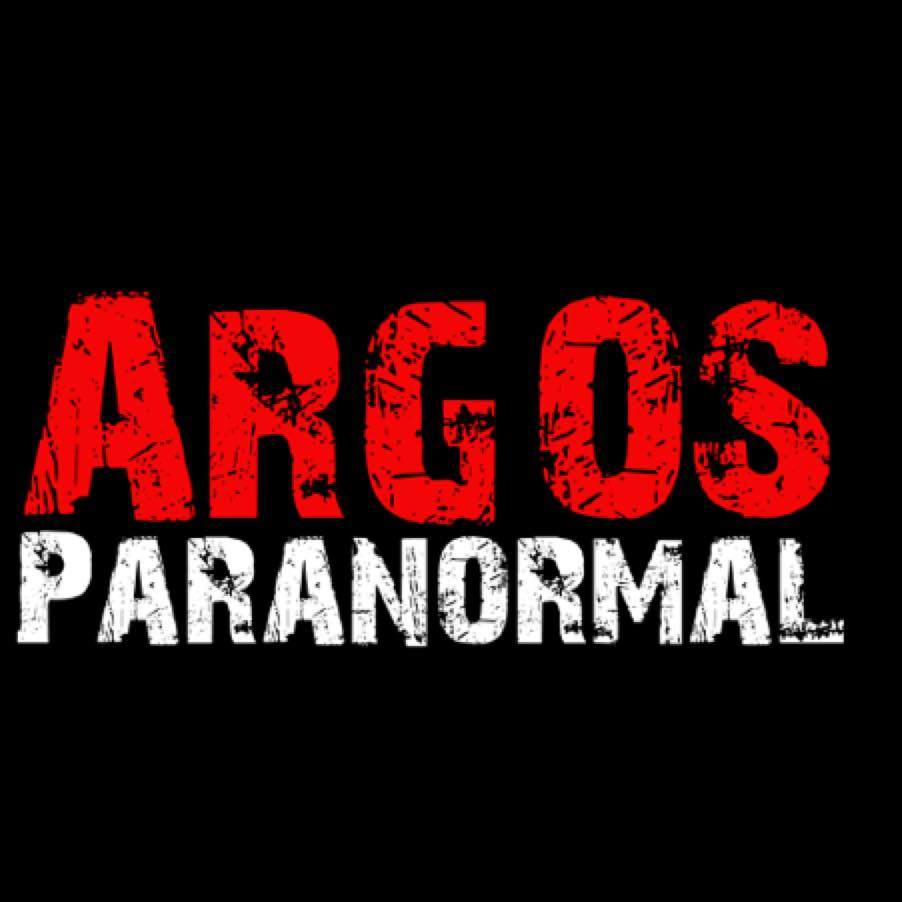 Please Answer All QuestionsClient:Resident TypeAddress:Email:Phone:Questions:Answers:How many occupants live at location?

List the occupations of all occupants:

What are the religious beliefs of the occupants?

How long have the occupants lived at the location?

How old is the location?

How many previous owners lived at the location?

Are there any known deaths, tragedies, or previous complaints 
    known to the location?Has the location been blessed?

Has there been any recent remolding?

Are any of the occupants on medication? Please list the reasons.

Do any occupants use illegal drugs?

Do any occupants drink alcohol heavily?

Are any occupants interested in the occult (Ouija board, séances, psychics, etc?

Have any of the occupants used a Ouija board, 
    been part of a séances, seen a psychic, or etc?

Are any occupants currently seeing a psychiatrist? 
    If so, what is the reason?

Have any religious clergy been consulted about the activity?

Has there been any media involvement?

Have there been any other witnesses besides the occupants?

Have there been any odors (perfumes, flowers, sulfur, smoke, excrement):

Have there been any sounds heard (footsteps, knocks, banging)? 
    If so, where and when was the sound heard?

 Have there been any voices heard 
    (whispering, yelling, crying, speaking)? 
     If so, where and when was the sound heard?

Have there been any moving objects?

Have there been any problems with electrical appliances 
    (TV, lights, kitchen appliances, doorbells)?

Have there been any problems with plumbing 
    (leaks, flooding, sinks, toilet bowls):

Are any of the occupants having nightmares or having trouble 
    sleeping?    Has anyone been physically touched?

Are there any pets? )? If yes, please indicate the type of animal.

Are the pets affected by the activity? If so, which ones and how.

When was the first occurrence of the paranormal activity?

What time did the first form of activity occur?

Who first witnessed the paranormal activity?

How often does the activity occur?

How long is the durations of the activity?

Have there been any other witnesses to any of the activity?

Do the occupants feel threatened by what is happening?

How did you first learn about us?

Additional Comments:

